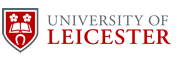 College of Social Sciences, Arts and HumanitiesBAME Postgraduate Scholarship application, 2020Submission deadline: 31 July 20201: Name and contact details2: Intended Masters course at the University of Leicester 3: Personal StatementI confirm that the information I have provided in this form is complete and accurate to the best of my knowledge at this date.  Signature	DatePlease submit the completed application to pgadmissions@le.ac.uk, by no later than 31 July 2020ForenameMiddle name(s)Middle name(s)SurnameUniversity of Leicester student numberEmail AddressEmail AddressAlternative email address for June – Sept 2020:Alternative email address for June – Sept 2020:Title of Masters course applied for:Please draft a personal statement (1,000 words maximum) setting out: why you wish to study your chosen Masters course; how your previous academic and/or professional experience has given you the skills needed for postgraduate level study; and how taking this course will support your personal and/or professional development plans. 